Праздник, которого нет в календаре.        Интересным было участие отрядов в конкурсе «Праздник, которого нет в календаре». Мы узнали о том,  как было бы здорово, если бы появился день масок или воздушных шариков, день пирата или акробатики, день сна и даже день противостояния героев русских народных сказок героям американских сказок. Лучшие выступления были представлены на городском конкурсе в горсаде в рамках проекта «Ребята нашего двора». Учащиеся из отряда «Лингва» зажгли всех своим выступлением с воздушными шарами. А мальчишки 7 класса, Кирасиров Адриан и  Диянчук Никита, настолько артистично изобразили героев русских и американских сказок, что звонкий смех детей и взрослых долго не умолкал. И наши ребята заняли почетное 1 место!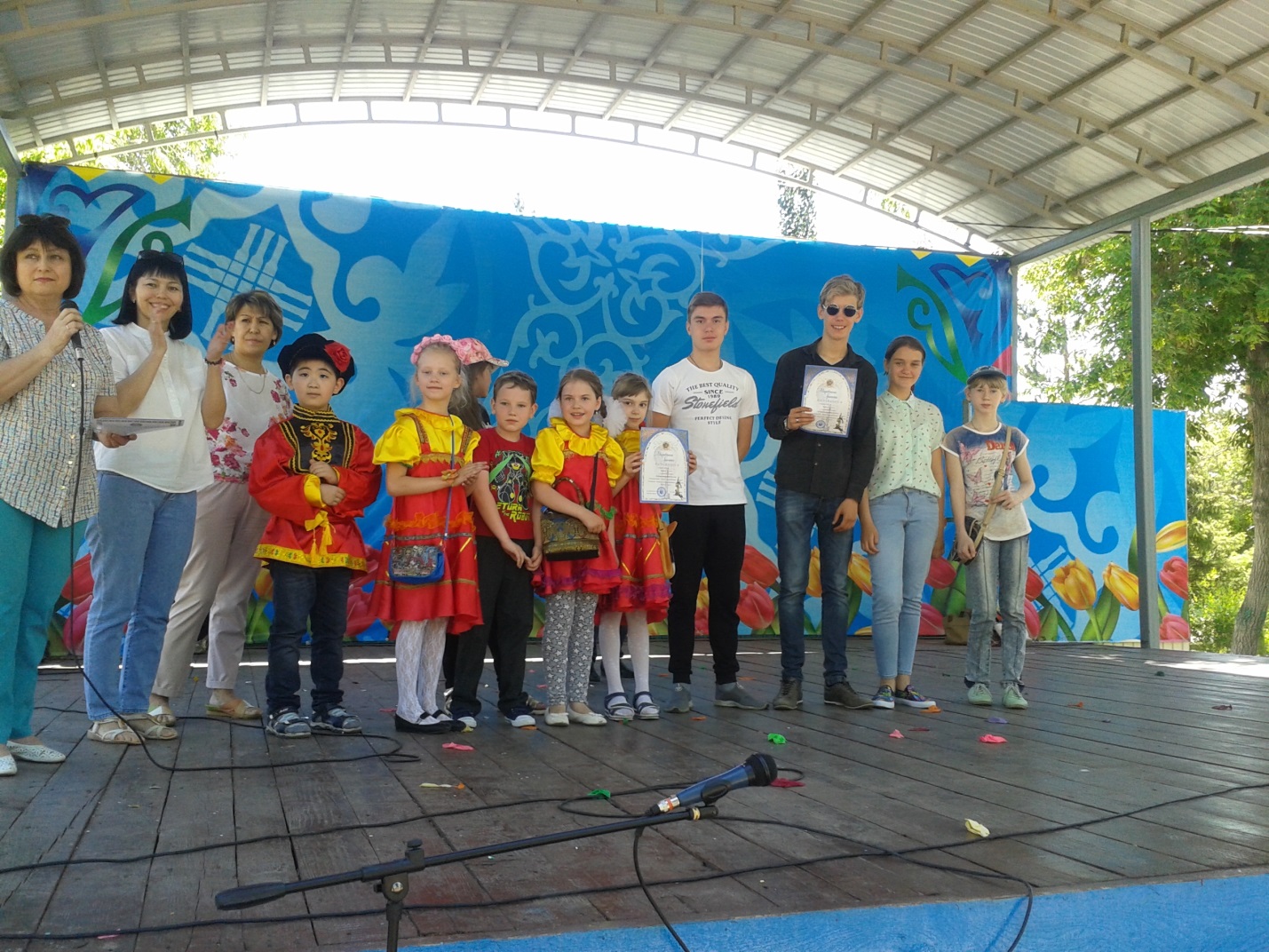 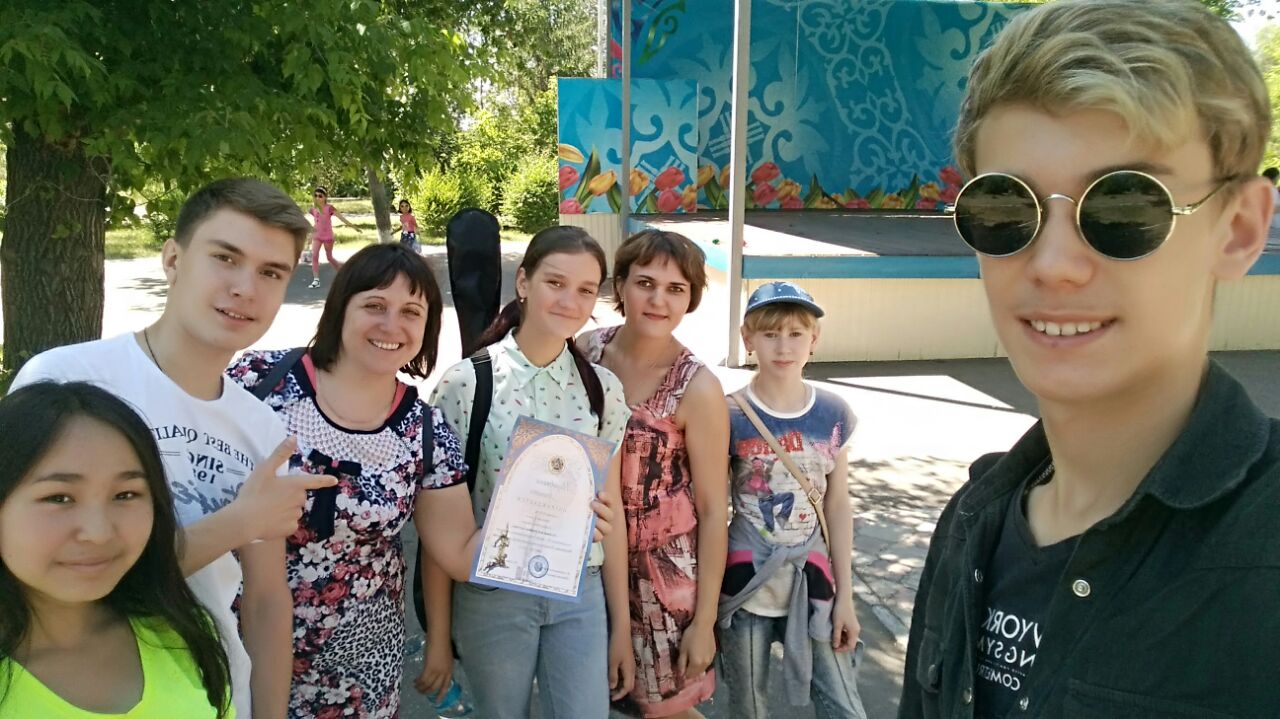 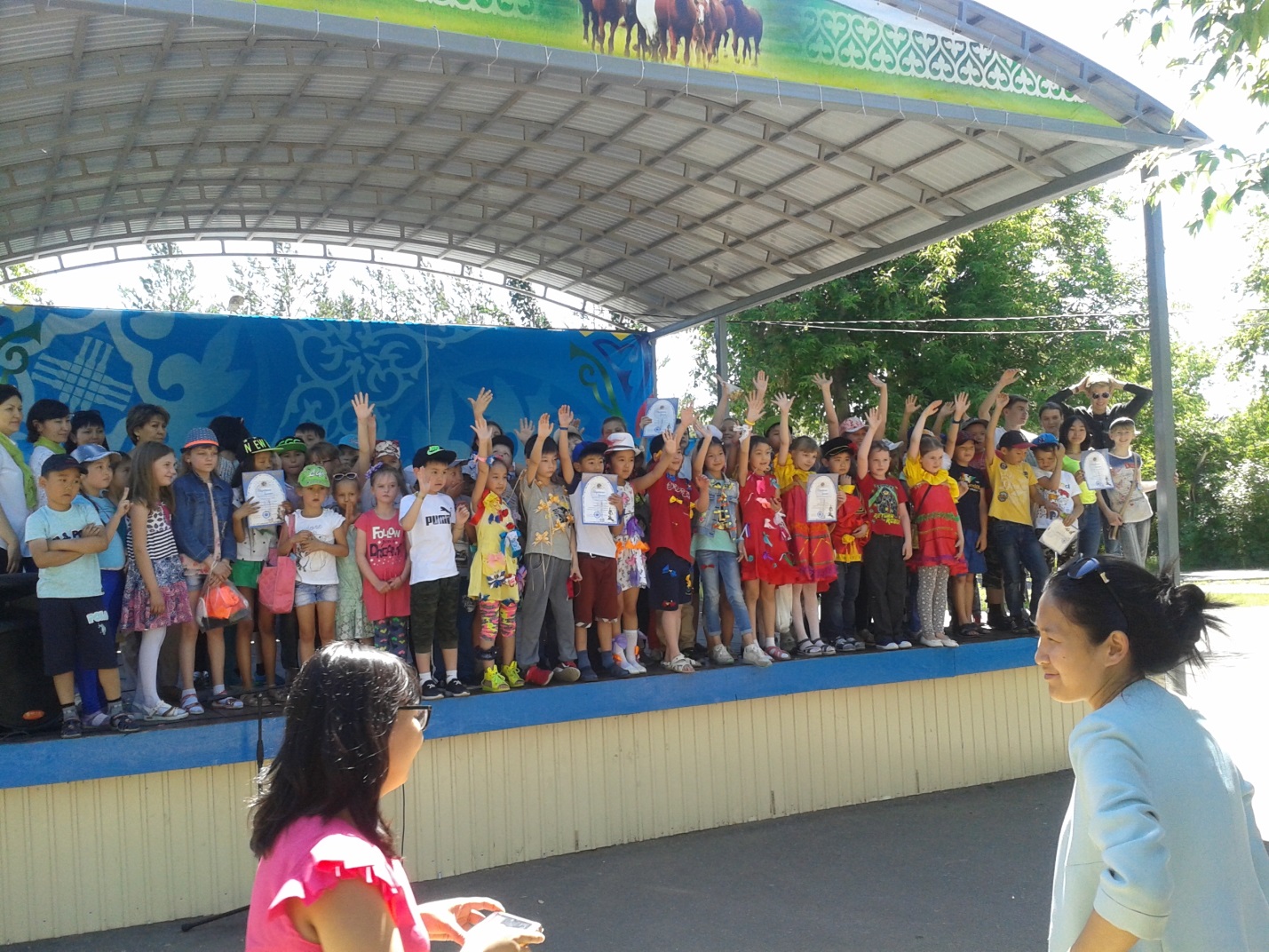 